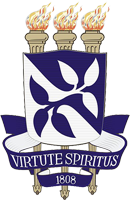 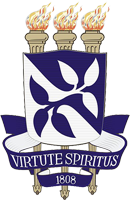 Dados do Coordenador do Projeto (Proponente)FORMULÁRIO A1. Nome completo: 2. CPF: 3. RG/Órgão Expedidor/Data da expedição: 4. Endereço residencial (completo, incluindo CEP): 5. Telefone residencial (com DDD): 6. Celular (com DDD): 7. Unidade da UFBA onde atua: 	7.1. Departamento: 	7.2 Laboratório/Setor: 	7.3. Telefone UFBA: 	7.4. Website(s) da Unidade, Departamento e/ou Laboratório/Setor: 8. E-mail: 9. Link do Currículo Lattes: 10. Nome do Grupo de Pesquisa no CNPq: 11. Link do Grupo de Pesquisa no CNPq: 12. É líder de Grupo de Pesquisa (Sim/Não)? 13. Website Pessoal: FORMULÁRIO B1. Titulação Máxima/Mês e Ano de obtenção: 2. Tipo de Vínculo com a UFBA (classe, nível, regime trabalhista): 3. Dia/Mês/Ano de ingresso na UFBA: 4. Possui vínculo com Programa de Pós-Graduação da UFBA: 	4.1. Tipo de vínculo com Programa de Pós-Graduação: 	4.2. Nome do Curso em que atua: 	4.2. Unidade da UFBA em que está localizado: 	4.3. Telefone(s) de contato da Coordenação e Secretaria do Curso: 	4.4. E-mail(s) de contato da Coordenação e Secretaria do Curso: 	4.5. Website do Curso: 1. Identificação do ProjetoTítulo:1.1. Data de Início: 		Previsão de Término: 	1.2. Número de Meses (duração):  meses1.3. Número de bolsas pleiteado/tipo de bolsa:  / 1.4. Grande área do Conhecimento:  Outra:  (Ciências Agrárias; Ciências Biológicas; Ciências da Saúde; Ciências Exatas e da Terra; Ciências Humanas; Ciências Sociais Aplicadas; Engenharias; Linguística, Letras e Artes; Multidisciplinar)1.5. Outras Fontes de Apoio:  [Indicar (se for o caso) o nome da(s) outra(s) Instituição(ões) que apoia(m) o projeto, sendo com recursos financeiros ou não (p. ex., CNPq, UFBA, CAPES, UCs). Em caso positivo, especifique no item 1.6.]1.6. Forma/valor de apoio das outras fontes: 1.7. Palavras-chave: 1.8. Resumo do Projeto (até 500 palavras): 2. Descrição Detalhada do Projeto2.1. Justificativa:  (texto claro e sucinto, demonstrando a colocação do problema, qual a necessidade que justifica o desenvolvimento da pesquisa e a importância da mesma para o desenvolvimento científico da área do conhecimento em questão)2.2. Objetivo geral e objetivos específicos:  (relação itemizada dos objetivos específicos do projeto, de acordo com as justificativas apontadas no item 2.1)2.3. Equipe executora: (pesquisadores, alunos, técnicos e outros profissionais que estejam na qualidade de colaboradores. Somente deverão ser incluídos na equipe do projeto aqueles que tenham prestado anuência formal escrita, a qual deve ser mantida sob a guarda do Coordenador do projeto. Insira quantas linhas for necessário.2.4. Material e Métodos: 2.5. Metas, resultados e impactos esperados:  (correspondentes aos objetivos específicos propostos e em termos de impactos [científico, tecnológico, econômico, social, ambiental] e/ou produtos gerados e meios de divulgação: desenvolvimento de técnicas, processos, produtos, procedimentos, patentes, artigos, livros, formação de pessoas, entre outros)2.6. Orçamento: relação itemizada detalhada dos recursos solicitados nesta proposta de acordo com os itens financiáveis do edital, com justificativa, organizando-a por ‘tipos de itens’ e seguindo a ‘nomenclatura’ utilizada no edital (itens financiáveis). Caso necessite de auxílio, telefone ou escreva para o SEFIN/UFBA: (71) 3283-9098; E-mail: secopesq@ufba.br. O “auxílio estudante” para trabalhos de campo está limitado ao valor de R$ 80,00 por dia por estudante, até o limite total (global) de R$ 4.000,00 (quatro mil reais) para o projeto e para uso restrito no período de realização da(s) campanha(s).2.7. Cronograma de atividades e resultados físico-financeiro:   Seguir o modelo fornecido ao final deste formulário;Preencher no próprio, substituindo os dados de exemplo e/ou adicionando ou removendo linhas;Não é necessário transpor para este setor;Semestral, especificando as atividades previstas e respectivas METAS e AÇÕES para a execução do projeto;Incluir no cronograma o envio de relatório final à coordenadoria de pesquisa da PROPCI, além de todas as publicações e produtos a serem gerados.2.8. Referências bibliográficas (somente aquelas citadas no texto):   3. Assinatura do Proponente:3.1. Data: ___/___/____3.2. Assinatura do Proponente(pode ser digital)4. Memória de cálculo: MODELO DE CRONOGRAMA DE ATIVIDADES E RESULTADOS FÍSICO-FINANCEIROHachurar em cinza de tonalidade médio os semestres em que a atividade será desenvolvida;Notar que a soma dos valores equivale ao valor máximo informado em seu oçmaneto;Deixar ‘em branco’ as células onde não haverá uso de recursos financeiros.Inserir carta de anuência do comitê de ética ou equivalente sempre que houver pertinência;Caso não proceda, redigir “não procede” neste espaço.NomeTitulaçãoIES/EntidadeUFCurrículo Lattes (Link)FunçãoItem (justificativa)Tipo (Capital, Custeio, Bolsa, Serviço)Valor Unitário ou MensalQuantidadeValor Total (R$)P.ex., Notebook (justificativa)Capital2.600,0012.600,00P.ex., sacos plásticos (justificativa)Consumo20,0020 kg400,00P.ex., Bolsa de Iniciação Científica (justificativa)Bolsa400,00104.000,00P.ex., Diárias para servidores da UFBA (justificativa)Diárias0,0050,00P.ex., Revisão de textos (justificativa)Serviços de Terceiros600,001600,00P.ex., Auxílio Financeiro à Estudante (justificativa)Auxílio80,0010800,00P.ex., Passagens aéreas para servidores (justificativa)Passagens400,002800,00Total CapitalCapital--0,00Total CusteioCusteio--0,00Total BolsasBolsa--0,00Total ServiçosServiços de Terceiros--0,00Total Geral---0,00Cronograma Físico-Financeiro. Os valores das células se referem somente a itens das respectivas linhas. Células hachuradas indicam atividade no período.Cronograma Físico-Financeiro. Os valores das células se referem somente a itens das respectivas linhas. Células hachuradas indicam atividade no período.Cronograma Físico-Financeiro. Os valores das células se referem somente a itens das respectivas linhas. Células hachuradas indicam atividade no período.Cronograma Físico-Financeiro. Os valores das células se referem somente a itens das respectivas linhas. Células hachuradas indicam atividade no período.Cronograma Físico-Financeiro. Os valores das células se referem somente a itens das respectivas linhas. Células hachuradas indicam atividade no período.Cronograma Físico-Financeiro. Os valores das células se referem somente a itens das respectivas linhas. Células hachuradas indicam atividade no período.Cronograma Físico-Financeiro. Os valores das células se referem somente a itens das respectivas linhas. Células hachuradas indicam atividade no período.Cronograma Físico-Financeiro. Os valores das células se referem somente a itens das respectivas linhas. Células hachuradas indicam atividade no período.Cronograma Físico-Financeiro. Os valores das células se referem somente a itens das respectivas linhas. Células hachuradas indicam atividade no período.Indicação do semestre (meses)Indicação do semestre (meses)Indicação do semestre (meses)Indicação do semestre (meses)Indicação do semestre (meses)Objetivo específicoMetaAtividadeIndicador físico1–67–1213–1819–24TOTAISMensuração de 300 objetos100% dos objetos mensuradosAquisição de Equipamento digitalCompra do equipamento realizadaR$8.000,00R$ 8.000,00Aquisição de NotebookCompra do Notebook realizadaR$ 2.000,00R$ 2.000,00Aquisição de SoftwaresCompra dos Softwares realizadaR$5000,00R$ 5.000,00Mensuração100% dos objetos MensuradosR$ 0,00Digitalização100% das mensurações digitalizadasR$ 0,00Análise dos objetos mesurados100% da Análise finalizadaRodar e interpretar a análiseResultados finalizadosR$ 0,00Publicação de artigo científicoRedação do manuscritoSubmissãoManuscrito submetido e aceitoR$TOTAISTOTAISTOTAISTOTAISR$ 8.000,00R$ 7.000,00R$ 0,00R$ 0,00R$ 15.000,00